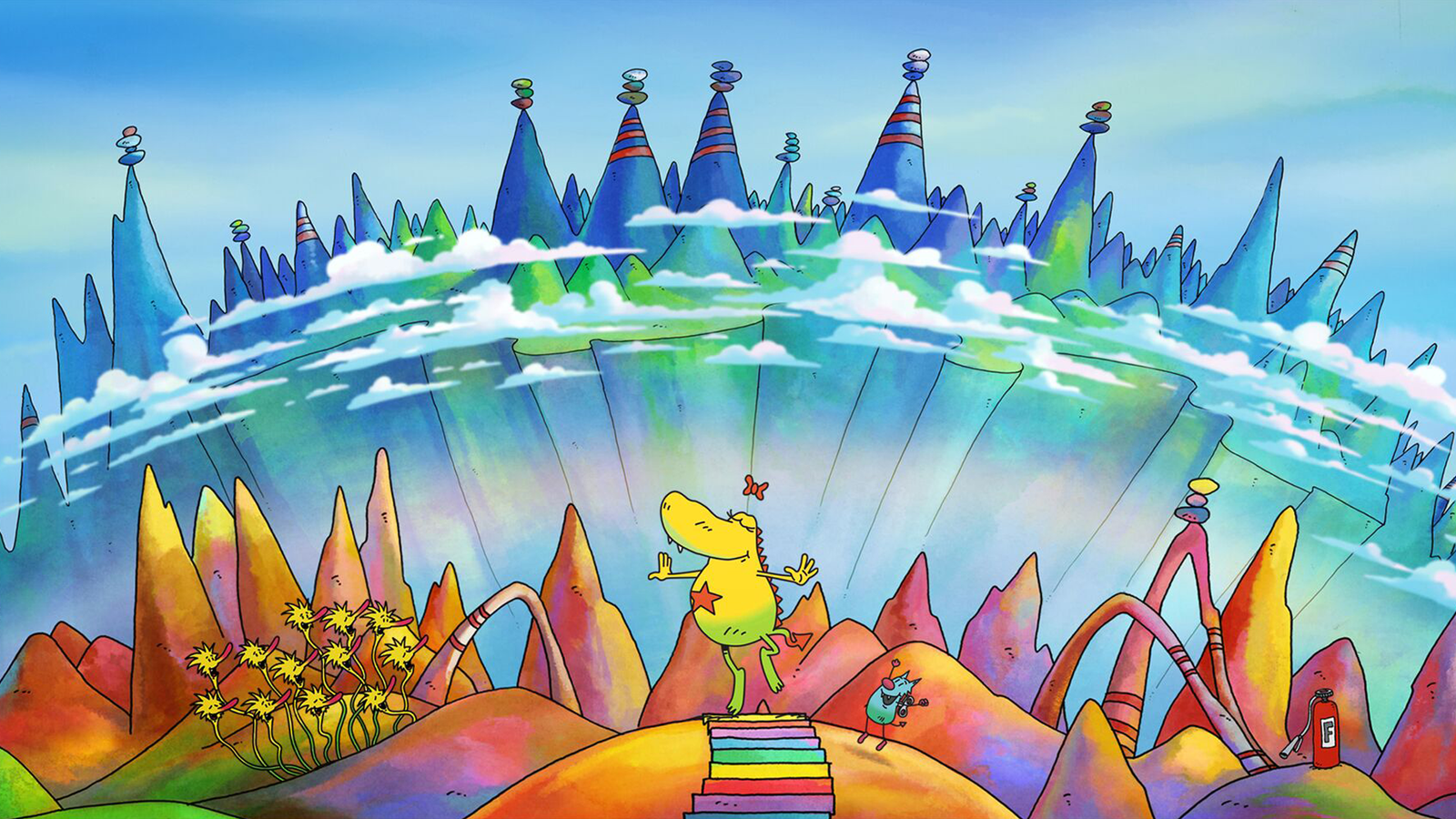 CÒPIA EL TEXT:EL REGAL DE LA MOLLY MONSTRELA MOLLY ÉS UN MONSTRE QUE AVIAT TINDRÀ UN GERMÀ. CANÇONS QUE S’ENGANXEN, PERSONATGES ENTRANYABLES I UN MÓN MOLT IMAGINATIU GARANTEIXEN UNA EXPERIÈNCIA MOLT DIVERTIDA EN FAMÍLIA.